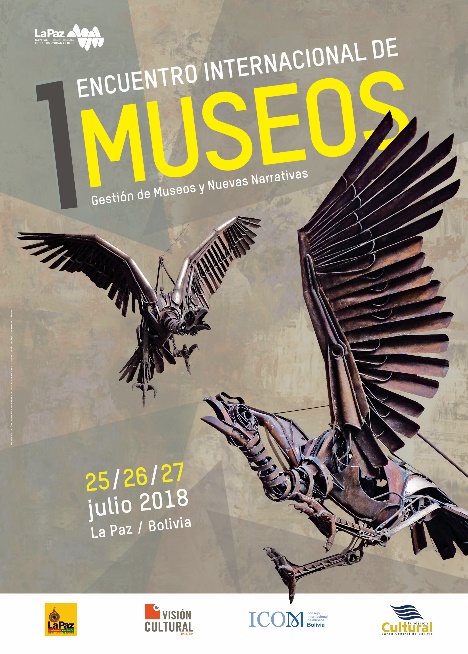  DatosInscripción al Encuentro:  Inversión 100 Bs. Estudiantes: 70 Bs.Taller Educación en Museos: Senderos de Indagación: 120 Bs.Taller de Conservación preventiva: 100 Bs.Taller: Educación, Patrimonio y Museos: 50 Bs.Depósitos a la cuenta 201 – 5035100 – 3 – 28  Banco de Crédito BCP(Se entregarán certificados a las personas inscritas)Cupos limitados.  El formulario debe ser enviado a norcam11@gmail.com,   cultura@visioncultural.org, Whatsapp: 591-77225555. Nombre completoDocumento de identidadProfesiónInstitución a la que representa (si corresponde)EmailTeléfonoDirecciónCiudad y país